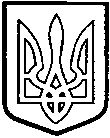 ТОМАШПІЛЬСЬКА РАЙОННА РАДАВІННИЦЬКОЇ ОБЛАСТІ                                                       РІШЕННЯ №42від 19 лютого 2016 року						3 сесія 7 скликанняПро Єдину комплексну програму розвитку галузі культури та духовного відродження у Томашпільському районі на 2016 – 2017 рокиВідповідно до пункту 16 частини 1 статті 43 Закону України «Про місцеве самоврядування в Україні», Законів України «Про бібліотеки і бібліотечну справу», «Про музеї та музейну справу», «Про охорону культурної спадщини», Постанови Верховної Ради України «Про деякі невідкладні заходи щодо підтримки закладів культури в період економічної кризи» від 5 березня 2009 року №1114 – VІ, враховуючи висновки постійних комісій районної ради з питань бюджету, роботи промисловості, транспорту, зв’язку, енергозбереження, розвитку малого і середнього підприємництва, регуляторної політики, з соціально-гуманітарних питань, питань охорони здоров’я, розвитку молодіжної політики та спорту, роботи з ветеранами, учасниками антитерористичної операції, районна рада ВИРІШИЛА: Затвердити Єдину комплексну програму розвитку галузі культури та духовного відродження у Томашпільському районі на 2016-2017 роки (далі Програма), що додається.Фінансування Єдиної комплексної програми розвитку галузі культури та духовного відродження у Томашпільському районі на 2016-2017 роки проводити в межах коштів районного бюджету, передбачених на галузь культури.Рекомендувати райдержадміністрації, виконавчим комітетам сільських та селищних рад забезпечити виконання Єдиної комплексної програми розвитку галузі культури та духовного відродження у Томашпільському районі на 2016-2017 роки.Контроль за виконанням рішення покласти на постійні комісії районної ради з питань бюджету, роботи промисловості, транспорту, зв’язку, енергозбереження, розвитку малого і середнього підприємництва, регуляторної політики (Кісь С.М.) та з соціально-гуманітарних питань, питань охорони здоров’я, розвитку молодіжної політики та спорту, роботи з ветеранами, учасниками антитерористичної операції (Затирка В.І.).Голова районної ради 		                        Д.КоритчукЗАТВЕРДЖЕНОрішення 3 сесії районної ради 7 скликання № 42від 19 лютого 2016  рокуПАСПОРТ Єдиної комплексної програми розвитку галузі культури та духовного 	відродження у Томашпільському районі на 2016 - 2017 роки		Загальна характеристика ПрограмиРайонну програму розвитку галузі культури та духовного відродження у Томашпільському районі  на 2016 – 2017 роки (далі Програма) розроблена згідно із Законами України «Про бібліотеки і бібліотечну справу» (із змінами і доповненнями, внесеними від 21 травня 2009 року № 1388 – ІV), «Про музеї і музейну справу» (із змінами і доповненнями від 05 листопада 2009 року  № 1709 – ІV), «Про охорону культурної спадщини» (із змінами і доповненнями, внесеними від 09 вересня 2010 року №2518 – ІV), Постанови Верховної Ради України «Про деякі невідкладні заходи щодо підтримки закладів культури в період економічної кризи» від 5 березня 2009 року №1114 – ІV та у зв’язку із завершенням терміну дії Районної програми розвитку культури та духовного відродження на  період до  2015 року. В основному робота галузі культури стабілізувалась, мережа закладів культури і мистецтв району нараховує 60 установ (в т.ч. 28 закладів культури клубного типу, 29 бібліотек, 2 дитячих музичних школи, 1 музей).Діяльність галузі забезпечують 125 працівників, з яких 61 - працівники сільських закладів культури.Заклади культури району вирішують інформаційні, мистецькі та виховні завдання, свідченням чого є проведення різноманітних творчих акцій, організація фестивалів, свят та конкурсів, реалізація самобутніх культурологічних проектів.Створені сприятливі умови для розвитку професійного мистецтва і народної творчості, поповненню бібліотечних фондів, збереженню культурної спадщини. Здійснено невідкладні заходи щодо зміцнення матеріально-технічного забезпечення. В закладах культури району розпочато впровадження нових інформаційних технологій.Зростає роль закладів культури у задоволені духовних потреб населення.Розширюються інформаційні функції бібліотек, що сприяє підвищенню поінформованості населення.Посилилась увага до збереження національної культурної спадщини.Значна увага приділяється вдосконаленню реалізації державної культурної політики з розвитку самобутності національних меншин, збереження та відродження нематеріальної культурної спадщини краю, традицій та ремесел.2. Визначення проблеми, на розв’язання  якої спрямована ПрограмаПрограма розроблена для забезпечення діяльності закладів культури, вирішення першочергових завдань, пов’язаних  із охороною та збереженням культурної спадщини, соціальним захистом працівників культури.Необхідне суттєве покращення матеріально – технічного забезпечення  закладів культури, особливо у сільській місцевості. В районі 30 відсотків об’єктів галузі потребують капітальних і поточних ремонтів, коефіцієнт зносу основних фондів (музичні інструменти, технічна апаратура, сценічні костюми тощо) складає 75 відсотків.  Потребує відновлення та реставрації історичний музей ім.Черняховського села Вербова.Клубні, бібліотечні та музейні установи, не обладнані сучасними засобами охоронно-пожежної сигналізації.Потрібне регулярне комплектування бібліотек новою літературою та періодичними виданнями. Відсутність вчасного комплектування новою літературою, періодичними виданнями призводять до зниження поінформованості населення. Необхідні кошти для вирішення питання щодо інформатизації бібліотек та придбання комп’ютерної техніки для сільських філій.            Низький рівень кінообслуговування населення району через відсутність необхідного технічного оснащення: кіно-, відеоапаратури, стаціонарних кіноустановок, поновлення фільмофонду, впровадження нових технологій кінопоказу. Приміщення кінотеатру потребує внутрішнього ремонту, придбання нових меблів.Шкільні заклади потребують поновлення інструментів, меблів, нотної літератури. Клубні установи – сценічного обладнання, сучасних світлових ефектів, сценічних костюмів для самодіяльних колективів та солістів.Установи і заклади культури потребують подальшої сучасної модернізації.Обмежене фінансування не дає змоги повністю обстежити територію району на виявлення пам’яток археології і надання цим землям статусу земель історико-культурного призначення, не проводиться на належному рівні паспортизація об’єктів культурної спадщини.Необхідні кошти для впровадження нових цікавих проектів районних масових свят, фестивалів та конкурсів, для спроможності виїздити з концертами та для участі в різноманітних масових заходах області та за її межами.Все це призводить до того, що не повною мірою задовольняються духовні потреби населення та зумовлює необхідність прийняття районної Програми.3. Мета ПрограмиМетою Програми є об’єднання творчих, інтелектуальних, матеріально – технічних ресурсів для вирішення актуальних проблем галузі, поліпшення умов зберігання національного культурного надбання, організації культурно – мистецького обслуговування населення, активної участі громад у реалізації завдань, спрямованих на створення умов для розвитку культури та дозвілля.4. Шляхи і засоби розв’язання проблем, строки та етапи виконання програми:вирішити питання із збереження і розвитку мережі закладів культури і мистецтва, організації матеріально-технічного забезпечення, капітального ремонту і реконструкції приміщень закладів культури;здійснити заходи із модернізації і технічного переоснащення установ, організацій і закладів культури;провести відповідну роботу з охорони об’єктів культурної спадщини, їх реставрації, відновлення та паспортизації;забезпечити реалізацію державної музейної політики;створити умови, які значно посилять роль бібліотек як інформаційних центрів, суттєво поліпшать поінформованість населення області;вирішити питання ремонтів приміщень закладів культури для подальшого їх належного функціонування;створити належні умови для розвитку професійного та аматорського мистецтва, збереження нематеріальної культурної спадщини, самореалізації творчої молоді та обдарованих дітей, поліпшення кінообслуговування населення району;продовжити роботу з підготовки спеціалістів для галузі, підвищення їхньої кваліфікації та соціального захисту працівників культури, зокрема, у сільській місцевості.Програма розрахована на 2016 – 2017 роки.Завдання Програми та результативні показникиЗавданням Програми є:- упорядкування та якісний розвиток мережі культурно – освітніх закладів;- сприяння діяльності творчих колективів;- розвиток і популяризація професійного та аматорського мистецтва, народної творчості;- комплектування бібліотек новою літературою та комп’ютерною технікою;- забезпечення збереження музейних фондів;- зміцнення матеріально-технічної бази закладів культури, проведення капітальних, поточних ремонтів та здійснення технічного переоснащення закладів культури;- інформатизація культурно-мистецької сфери, створення сучасних інформаційних ресурсів;- здійснення комплексу заходів щодо збереження  пам’яток історико – культурної спадщини;- проведення структурної перебудови системи кінематографії з урахуванням умов ринкової економіки.                                            6. Фінансування ПрограмиФінансування заходів, визначених Програмою, здійснюватиметься відповідно до законодавства за рахунок коштів нормативних та додаткових асигнувань на галузь на відповідний рік, спонсорських та благодійних надходжень, надходжень від платних послуг, наданих закладами культури, інших джерел, не заборонених чинним законодавством.Загальний обсяг фінансування становить 9489,0 тис грн, у тому числі за рахунок місцевого бюджету 7463,0 тис.грн, інших джерел 2026,0 тис. грн.                                           7. Очікуваний результатВиконання заходів Програми дасть можливість вирішити першочергові питання щодо:- підвищення рівня розвитку мережі закладів культури і мистецтв та забезпечення креативного дозвілля для населення;- зростання рівня поінформованості населення;- залучення населення до активної участі у культурному житті району;- доступу до культурних цінностей;- збереження пам’яток культурної спадщини;- підготовки фахівців для галузі та підвищення їхньої кваліфікації;- проведення ремонтно-реставраційних робіт, поліпшення умов зберігання музейних колекцій;- забезпечення умов для творчого розвитку особистості, підвищення культурного рівня та рівня естетичного виховання громадян, охоплення населення культурно-мистецьким, спортивно-мистецьким обслуговуванням у сільських поселеннях, додаткове залучення їх до колективів народної творчості, студій, гуртків тощо;- підтримки місцевих авторів;- подальше охоплення дітей шкільного віку з сільської місцевості естетичним вихованням, з наданням якісної мистецької освіти, у позашкільних спеціалізованих мистецьких навчальних  закладах. З метою розв’язання першочергових завдань, визначених Програмою, передбачається здійснити  заходи, що додаються.8. Контроль за виконанням Програми  Контроль за виконанням Програми здійснюють постійні комісії районної ради з питань бюджету, роботи промисловості, транспорту, зв’язку, енергозбереження, розвитку малого і середнього підприємництва, регуляторної політики, з соціально - гуманітарних питань, питань охорони здоров’я, розвитку молодіжної політики та спорту, роботи з ветеранами, учасниками антитерористичної операції, управління економіки райдержадміністрації.Терміни подання інформації:- до 10 числа першого місяця щоквартально наступного кварталу оперативну інформацію про стан та результати її виконання до виконавчого апарату районної ради;- до 1 березня раз на рік управлінню економіки райдержадміністрації та виконавчому апарату районної ради узагальнену інформацію про стан та результати її виконання;Щорічно в терміни визначені рішенням районної ради про затвердження Програми інформація про хід виконання програми та ефективність реалізації заходів заслуховується на сесіях районної ради або на засіданнях постійних комісій районної ради. 9. Ресурсне забезпечення Єдиної комплексної програми розвитку галузі культури та духовного відродження у Томашпільському районі на 2016 – 2017 рокитис.грн.Додатокдо Єдиної комплексної програми  розвитку галузі культури та духовного відродження у Томашпільському районі  на 2016 – 2017 рокиЗаходи з реалізації Єдиної комплексної програми  розвитку галузі культури та духовного відродження у Томашпільському районі  на 2016 – 2017 роки1. Збереження і розвиток мережі закладів культури і мистецтва, капітальні,  поточні ремонти  та реконструкції приміщень закладів культури1.Ініціатор розроблення ПрограмиВідділ культури і туризму Томашпільської райдержадміністрації2.Дата, номер і назва розпорядчого документу органу виконавчої влади про розроблення програми3.Співрозробники-4.Відповідальний виконавець програмиВідділ культури і туризму Томашпільської райдержадміністрації  5.Учасники ПрограмиВідділ культури і туризму Томашпільсько райдержадміністрації, виконавчі комітети сільських рад, спонсори   6.Термін реалізації Програми2016 - 2017 роки7.Перелік місцевих бюджетів, які беруть участь у виконанні Програми (для комплексних програм)районний бюджет, бюджети сільських рад  8.Загальний обсяг фінансових ресурсів, необхідних для реалізації  Програми, всього:9489,0 тис грн. 9.в тому числі бюджетних коштів7463,0 тис.грн.9.1- з них коштів районного бюджету7463,0 тис.грн.9.2коштів інших джерел2026,0 тис. грн.10.Основні джерела фінансування програмимісцеві бюджетиОбсяг коштів, які пропонується залучити на виконання програми2016рік2017рікВсього витрат на виконання програмиОбсяг коштів, які пропонується залучити на виконання програми2016рік2017рікВсього витрат на виконання програми1234Обсяг ресурсів всього, в тому числі:3560,03903,07463,0державний бюджет---обласний бюджет---районний бюджет3560,03903,07463,0кошти небюджетних джерел999,01027,02026,0Зміст заходуТермін виконання(роки)Відповідальні виконавціОрієнтовний обсяг фінансування (тис. грн)Джерела фінансуванняДжерела фінансуванняЗміст заходуТермін виконання(роки)Відповідальні виконавціОрієнтовний обсяг фінансування (тис. грн)Місцевий бюджетІнші кошти1234561. Реконструкція РБК2016 – 2017  Дирекція районного будинку культури771,0771,02. Заміна вікон та дверей на енергозберігаючі Томашпільської та Вапнярської дитячих музичних шкіл2016 – 2017 Дирекції дитячих музичних шкіл90,090,03 .Капітальний ремонт приміщення музею ім. І.Д. Черняховського2016 – 2017 Відділ культури і туризму райдержадміністрації170,0170,04. Проведення експертного технічного обстеження будівельних конструкцій будівлі «Олександрівський сільський будинок культури», «Пилипи-Борівський сільський будинок культури»2016-2017 р.Відділ культури і туризму  райдержадміністрації Виконавчі комітети Олександрівської, Пилипи-Борівської сільських рад20,020,05. Ремонт приміщення бібліотеки2017Дирекція центральної районної  бібліотеки 40,035,05,06. Поточний ремонт сільських бібліотек :2016-2017Виконавчі комітети сільських рад310,0310,0В. Русавська201630,030,0Вербівська2016–201715,015,0Вапнярківська201625,025,0Комаргородська (заміна вікон, зовнішній ремонт) 2016-201740,040,0Колоденська201720,020,0Марківська201630,030,0Нетребівська2016–201740,040,0Олександрівська2016–201750,050,0Паланська201720,020,0Пеньківська201615,015,0Стінянська2016-201725,025,57. Проведення капітальних та поточних ремонтів сільських будинків культури:2016-2017Виконавчі комітети сільських рад5171,03441,01730,0Антонівський СБК (Капітальний ремонт приміщення,   заміна електропроводки)2016 – 2017800,0300,0500,0Височанський СБК (будівництво)2016 – 20172000,01000,01000,0Вербівський СК (поточний ремонт)2016 10,010,0Гнатківський СБК (Капітальний ремонт приміщення )2016 – 2017800,0800,0Горишківський СБК (ремонт глядацької зали,  заміна  електропроводки)2016 – 2017120,0120,0Липівський СБК (капітальний ремонт даху, фасаду та електропроводки, заміна вікон)2016 – 20171000,01000,0Марківський СБК (ремонт фойє, стелі) 2016 – 2017100,050,050,0Нетребівський СБК (ремонт даху, східцевої частини) 2016 – 2017150,050,0100,0Вапнярківський СБК (поточний ремонт)2016 – 201715,0 15,0Раківський СБК (ремонт стелі)  2016 – 201720,020,0Олександрівський СК (капітальний ремонт)2016 – 201750,025,025,0Рожнятівський СБК (поточний ремонт глядацької зали)2016 – 201780,0 60,020,0Яланецький СБК (поточний ремонт сходової частини) 2016 – 201726,011,015,08. Придбання кіноапаратури для районного будинку культури2016 – 2017 Дирекція районного будинку культури30,030,09. Придбання меблів2016– 2017Дирекції районних закладів культури, виконавчі комітети селищних, сільських рад 100,0100,0                                                          2.Модернізація і матеріально – технічне оснащення установ, організацій, закладів культури                                                          2.Модернізація і матеріально – технічне оснащення установ, організацій, закладів культури                                                          2.Модернізація і матеріально – технічне оснащення установ, організацій, закладів культури                                                          2.Модернізація і матеріально – технічне оснащення установ, організацій, закладів культури                                                          2.Модернізація і матеріально – технічне оснащення установ, організацій, закладів культури                                                          2.Модернізація і матеріально – технічне оснащення установ, організацій, закладів культуриЗміст заходуТермін виконанняВідповідальні виконавціОрієнтовний обсяг фінансування (тис. грн)Джерела фінансуванняДжерела фінансуванняЗміст заходуТермін виконанняВідповідальні виконавціОрієнтовний обсяг фінансування (тис. грн)Місцевий бюджетІнші кошти1. Придбання програмного забезпечення для центральної районної бібліотеки2016-2017 Дирекція центральної районної бібліотеки 100,0 100,02.Освітлення сцени РБК2016-2017 Дирекція районного будинку культури80,080,03.Придбання конвекторів опалення в сільські закладикультури      2016 Виконавчі комітети сільських рад30,030,04.Придбання меблів для Дитячих музичних шкіл (стільці, столи, шафи)2016-2017 Дирекції  Томашпільської, Вапнярської дитячих музичних шкіл 49,0 49,05. Придбання меблів для ЦРБ та РДБ2016–2017Дирекція центральної районної бібліотеки35,035,06. Придбання доріжок та гардин для сільських закладів культури2016 –2017Виконавчі комітети сільських рад200,0 200,07. Придбання гардин, тюлю в Томашпільський РБК2016 -2017Дирекція районного будинку культури150,0150,08.Придбання комп’ютерної техніки та телевізорів для ЦРБ та ДРБ2016 -2017Дирекція центральної районної бібліотеки84,084,09. Придбання комп’ютерів для сільських клубних закладів та підключення їх до мережі Інтернет.2016 -2017 Виконавчі комітети сільських рад  50,0 50,010. Придбання музичної апаратури для районного будинку культури 2016 -2017 Дирекція районного будинку культури 60,0 60,011. Придбання музичної апаратури сільські заклади культури 2016 -2017 Виконавчі комітети сільських рад200,0 200,012. Придбання костюмів для класу хореографії в Вапнярської ДМШ 2016 -2017 Дирекція Вапнярської дитячої музичної школи30,030,013. Придбання комп’ютерної техніки в районний будинок культури та дитячі музичні школи2016-2017  Дирекція районного будинку культури, Вапнярської та Томашпільської дитячих музичних шкіл  30,0 30,014. Придбання костюмів та взуття для колективів художньої самодіяльності (народних та зразкових)2016-2017 Дирекція районного будинку культури, Вапнярської та Томашпільської дитячих музичних шкіл 50,050,015.  Придбання музичної апаратури для сільських закладів культури2016-2017  Виконавчі комітети сільських рад 155,0 100,055,016.Придбання комп’ютерів та підключення до мережі Інтернет  сільських бібліотечних закладів:2016 –2017 Виконавчі комітети сільських рад323,0323,0Стінянська    2016 25,025,0Височанська    2017 25,025,0Вилянська    2017 25,025,0Вапнярківська    2017 25,025,0Паланська    2016 30.030,0Гнатківська    2017 30.030,0Колоденська    2017 15,015,0Марківська    2017 35,035,0Нетребівська    2017 30,030,0Пеньківська    2016 30,030,0Пилипи-Борівська    2016 18,0 18,0Рожнятівська    2017 35,035,017. Придбання ноутбуків та підключення до мережі Інтернет  клубних закладів:2016 – 2017Виконавчі комітети сільських рад330,0330,0В.Русавський     2017 15,015.0Вербівський     2017 15,015.0Вилянський     2016 15,015.0Височанський     2017 15,015.0Горишківський     2017 15,015.0Жолоб`янський     2017 15,015.0Колоденський     2017 15,015.0Липівський     2016 15,015.0Марківський     2016 15,015.0Антопільський     2016 15,015.0Нетребівський     2016 15,015.0Олександрівський     2016 15,015.0Паланський     2016 15,015.0Вапнярківський     2017 15,015.0Пеньківський     2016 15,015.0Пилипи-Борівський     2017 15,015.0Раківський     2017 15,015.0Рожнятівський     2017 15,015.0Стінянський     2017 15,015.0Комаргородський     2017 15,015.0Яланецький     2017 15,015.0Вапнярський     2017 15,015.018. Придбання нових музичних інструментів  (ударна установка, баяни, акордеони, піаніно, цимбали, сопілки, духові )2016-2017 Дирекція районного будинку культури, Вапнярської та Томашпільської дитячих музичних шкіл 70,0 70,019. Придбання відеокамер та фотоапарата  2016 – 2017Дирекція районного будинку культури, Вапнярської та Томашпільської дитячих музичних шкіл, центральної районної бібліотеки, виконавчі комітети сільських рад60,0 60,020. Придбання програмного забезпечення для централізованої бухгалтерії2016 – 2017Відділ культури і туризму райдержадміністрації40,040,0Охорона і збереження культурної спадщини. Забезпечення реалізації державної пам’яткоохоронної  та музейної політикиОхорона і збереження культурної спадщини. Забезпечення реалізації державної пам’яткоохоронної  та музейної політикиОхорона і збереження культурної спадщини. Забезпечення реалізації державної пам’яткоохоронної  та музейної політикиОхорона і збереження культурної спадщини. Забезпечення реалізації державної пам’яткоохоронної  та музейної політикиОхорона і збереження культурної спадщини. Забезпечення реалізації державної пам’яткоохоронної  та музейної політикиОхорона і збереження культурної спадщини. Забезпечення реалізації державної пам’яткоохоронної  та музейної політикиЗміст заходуТермін    виконанняВідповідальні виконавціОрієнтовний обсяг фінансування (тис.грн.)Джерела фінансуванняДжерела фінансуванняЗміст заходуТермін    виконанняВідповідальні виконавціОрієнтовний обсяг фінансування (тис.грн.)Місцевий бюджетІнші кошти1. Забезпечення виявлення пам’яток археології (земель історико-культурного призначення)2016-2017 р.Відділ культури і туризму райдержадміністрації10,010,02. Створення районного банку даних пам’яток культурної спадщини місцевого значення для забезпечення проведення електронної паспортизації2016-2017 р.Відділ культури і туризму райдержадміністрації10,010,03.Реставрація експозиційної частини історичного музею імені І.Д.Черняховського2016-2017 р.Відділ культури і туризму райдержадміністрації50,050,04. Паспортизація закладів культури, пам’яток історії, археології та архітектури 2016-2017 р.Відділ культури і туризму  райдержадміністрації Виконавчі комітети селищних, сільських рад100,0100,0Бібліотечна справа. Посилення ролі бібліотек як інформаційних центрів регіонуБібліотечна справа. Посилення ролі бібліотек як інформаційних центрів регіонуБібліотечна справа. Посилення ролі бібліотек як інформаційних центрів регіонуБібліотечна справа. Посилення ролі бібліотек як інформаційних центрів регіонуБібліотечна справа. Посилення ролі бібліотек як інформаційних центрів регіонуБібліотечна справа. Посилення ролі бібліотек як інформаційних центрів регіонуЗміст заходуТермін виконанняВідповідальні виконавціОрієнтовний обсяг фінансування (тис.грн) Джерела фінансуванняДжерела фінансуванняЗміст заходуТермін виконанняВідповідальні виконавціОрієнтовний обсяг фінансування (тис.грн) Місцевий бюджетІнші кошти1. Комплектування фондів бібліотек літературою 2016-2017 Дирекція центральної районної бібліотеки, виконавчі комітети селищних, сільських рад96,0 90,06,02. Періодичними виданнями2016 –2017Дирекція центральної районної бібліотеки, виконавчі комітети селищних, сільських рад 120,0 110,010,03. Забезпечення бібліотек бібліотечною технікою та обладнанням2016 – 2017Дирекція централізованої бібліотечної системи30,030,0                                         5.Підтримка професійного мистецтва, розвиток і збереження нематеріальної культурної спадщини                                         5.Підтримка професійного мистецтва, розвиток і збереження нематеріальної культурної спадщини                                         5.Підтримка професійного мистецтва, розвиток і збереження нематеріальної культурної спадщини                                         5.Підтримка професійного мистецтва, розвиток і збереження нематеріальної культурної спадщини                                         5.Підтримка професійного мистецтва, розвиток і збереження нематеріальної культурної спадщини                                         5.Підтримка професійного мистецтва, розвиток і збереження нематеріальної культурної спадщиниЗміст заходуТермін виконанняВідповідальні виконавціОрієнтовний обсяг фінансування (тис.грн)Джерела фінансуванняДжерела фінансуванняЗміст заходуТермін виконанняВідповідальні виконавціОрієнтовний обсяг фінансування (тис.грн)Місцевий бюджетІнші кошти1.Проведення фестивалю народної культури «Одвічна Русава»2016 -2017Відділ культури і туризму райдержадміністрації Дирекція районного будинку культури, виконавчі комітети селищних, сільських рад80,0  40,040,03. Проведення районного конкурсу молодих виконавців сучасної пісні «Пісенна криниця»2016 -2017Відділ культури і туризму райдержадміністрації, дирекція районного будинку культури, виконавчі комітети селищних, сільських рад5,05,04. Проведення районних фестивалів «Різдвяне диво» та «Пасхальна радість»2016 – 2017Відділ культури і туризму райдержадміністрації,дирекція районного будинку культури, виконавчі комітети селищних, сільських рад25,025,05. Сприяти участі колективів художньої самодіяльності в обласних, Всеукраїнських, міжнародних святах, звітних обмінних концертах 2016 – 2017Відділ культури і туризму райдержадміністрації, дирекція районного будинку культури, виконавчі комітети селищних, сільських рад 50,0 50,06. Проведення районних фестивалів народної творчості2016 – 2017Відділ культури і туризму райдержадміністрації , дирекція районного будинку культури20,015,05,07. Проведення районного фестивалю духової музики     2017 Відділ культури і туризму райдержадміністрації , дирекція районного будинку культури10,010,08. Проведення спортивно – мистецьких турнірів2016 – 2017Відділ культури і туризму райдержадміністрації, дирекція районного будинку культури10,05,05,0Робота з творчою молоддю та обдарованими дітьмиРобота з творчою молоддю та обдарованими дітьмиРобота з творчою молоддю та обдарованими дітьмиРобота з творчою молоддю та обдарованими дітьмиРобота з творчою молоддю та обдарованими дітьмиРобота з творчою молоддю та обдарованими дітьмиЗміст заходуТермін виконанняВідповідальні виконавціОрієнтовний обсяг фінансування (тис.грн)Джерела фінансуванняДжерела фінансуванняЗміст заходуТермін виконанняВідповідальні виконавціОрієнтовний обсяг фінансування (тис.грн)Місцевий бюджетІнші кошти1. Сприяння участі талановитої молоді в обласних, Всеукраїнських конкурсах, фестивалях, оглядах2016 - 2017Відділ культури і туризму райдержадміністрації дирекція районного будинку культури, виконавчі комітети селищних, сільських рад 25,0 25,02. Проведення мистецьких конкурсів, фестивалів, оглядів2016 – 2017Відділ культури і туризму райдержадміністрації, дирекція районного будинку культури20,020,0Соціальний захист працівників галузі культури та виконання Закону України «Про культуру»Соціальний захист працівників галузі культури та виконання Закону України «Про культуру»Соціальний захист працівників галузі культури та виконання Закону України «Про культуру»Соціальний захист працівників галузі культури та виконання Закону України «Про культуру»Соціальний захист працівників галузі культури та виконання Закону України «Про культуру»Соціальний захист працівників галузі культури та виконання Закону України «Про культуру»Зміст заходуТермін виконанняВідповідальні виконавціОрієнтовний обсяг фінансування (тис. грн.)Джерела фінансуванняДжерела фінансуванняЗміст заходуТермін виконанняВідповідальні виконавціОрієнтовний обсяг фінансування (тис. грн.)Місцевий бюджетІнші кошти1. Переведення працівників сільських закладів культури на повний посадовий оклад та збільшення штатних одиниць, відповідно до вимог законодавчих актів про культуру та штатного забезпечення закладів2016 – 2017Відділ культури і туризму райдержадміністрації, виконавчі комітети селищних, сільських рад